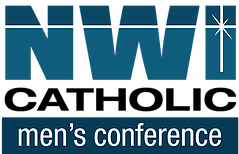 Northwest Indiana Catholic Men's ConferenceFAITHFULNESSSt. Patrick Catholic Church, Chesterton, INSaturday, August 29, 20208:00 a.m. – 3:00 p.m.“AS FOR ME AND MY HOUSE, WE WILL SERVE THE LORD.”Joshua 24:15
Come and listen to a dynamic team of speakers, encounter the living presence of Jesus Christ in word and sacrament, learn and grow as a disciple of the Lord, and meet and worship the Lord with other men of faith!  Featured speakers include:Chris Padgett, a nationally known speaker, he brings his humor and his experience as a husband and father of nine children.  As a convert to the faith, he has studied Blessed Mother extensively.Jack Rigert, has been a successful in the financial services industry and as an entrepreneur for many years, most recently he co-founder of the John Paul II Renewal Center and offers talks on the Theology of the Body.  He is married with three grown children and five grandchildren.  Fr. David Simonette, a priest for the Archdiocese of Chicago and is the current pastor of St. Florian Catholic Church in Chicago.  He launched Communio Sauces, a non-profit line of six spaghetti sauces, 100% of the proceeds go to local charities.  This year's Conference includes:Speakers, Music, AdorationConfession, Holy Mass, and online via YouTube live streaming$30.00 Adult / $20.00 College or High School Student,Includes a light continental breakfast and lunchOr $10 per person for online live streamingRegister today online www.nwicatholicmen.com 